Supplementary Information Multi-locus genotype-based modeling reveals that rising temperatures stabilize the flowering date of winter wheatYong He, Wei Xiong, Pengcheng Hu, Yinglong Xu, Chenyang Hao, Ron DePauw, Bangyou Zheng, Daiqing Huang, Gerrit Hoogenboom, Laura Dixon, Andrew Juan Challinor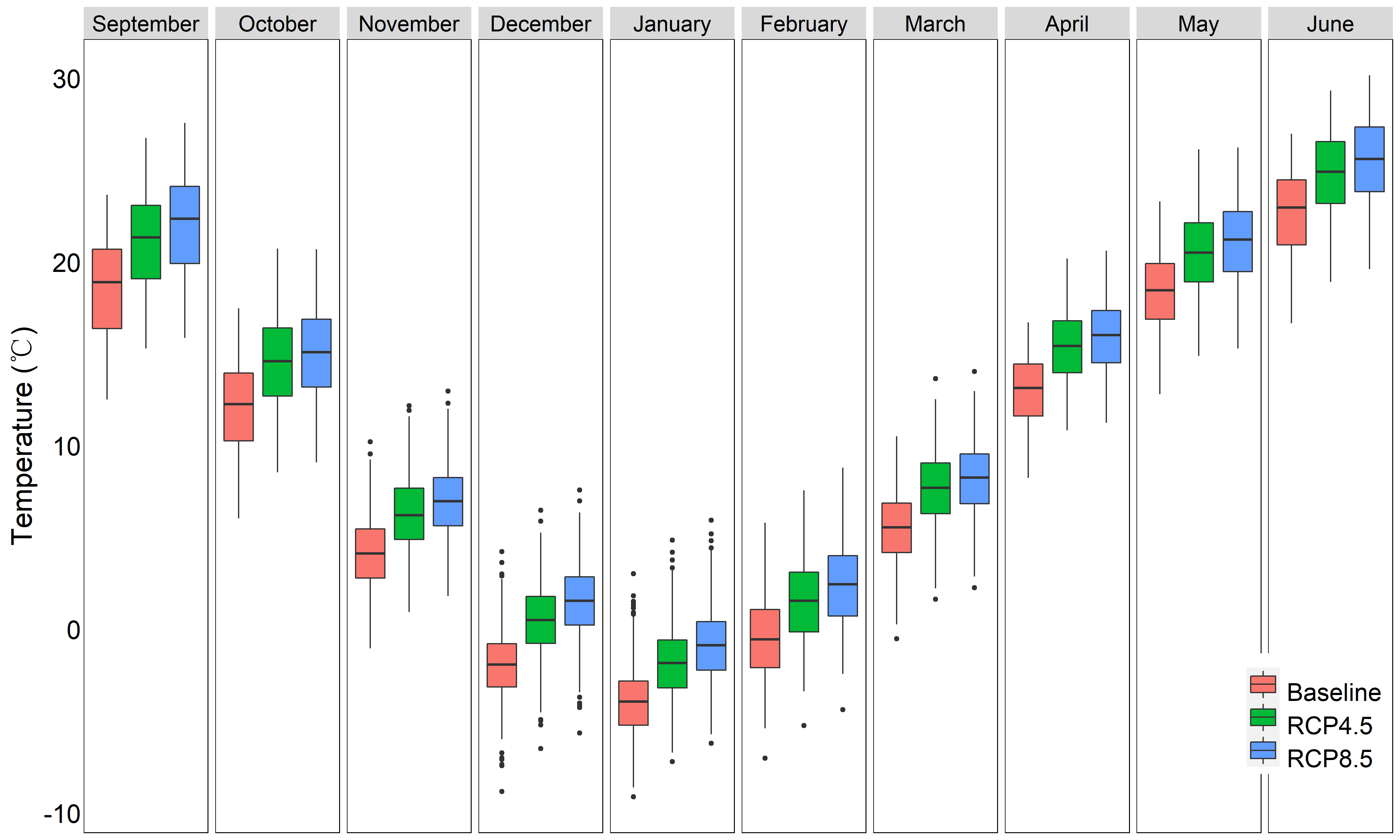 Supplementary Figure 1│Distribution of mean monthly air temperature of wheat growing-season at 16 locations of the Northern China Winter Wheat Region (NCWWR) under baseline (1981–2010), RCP4.5 and RCP8.5 projected climates (2036–2065) of the 16 locations of the Northern China Winter Wheat Region (NCWWR). Boxes show the median, an upper and lower hinge corresponding to the 25th and 75th percentiles of the distribution (first and third quartiles) and the whiskers, which show data dispersion up to 1.5 times the inter-quantile range; filled black circles are outliers.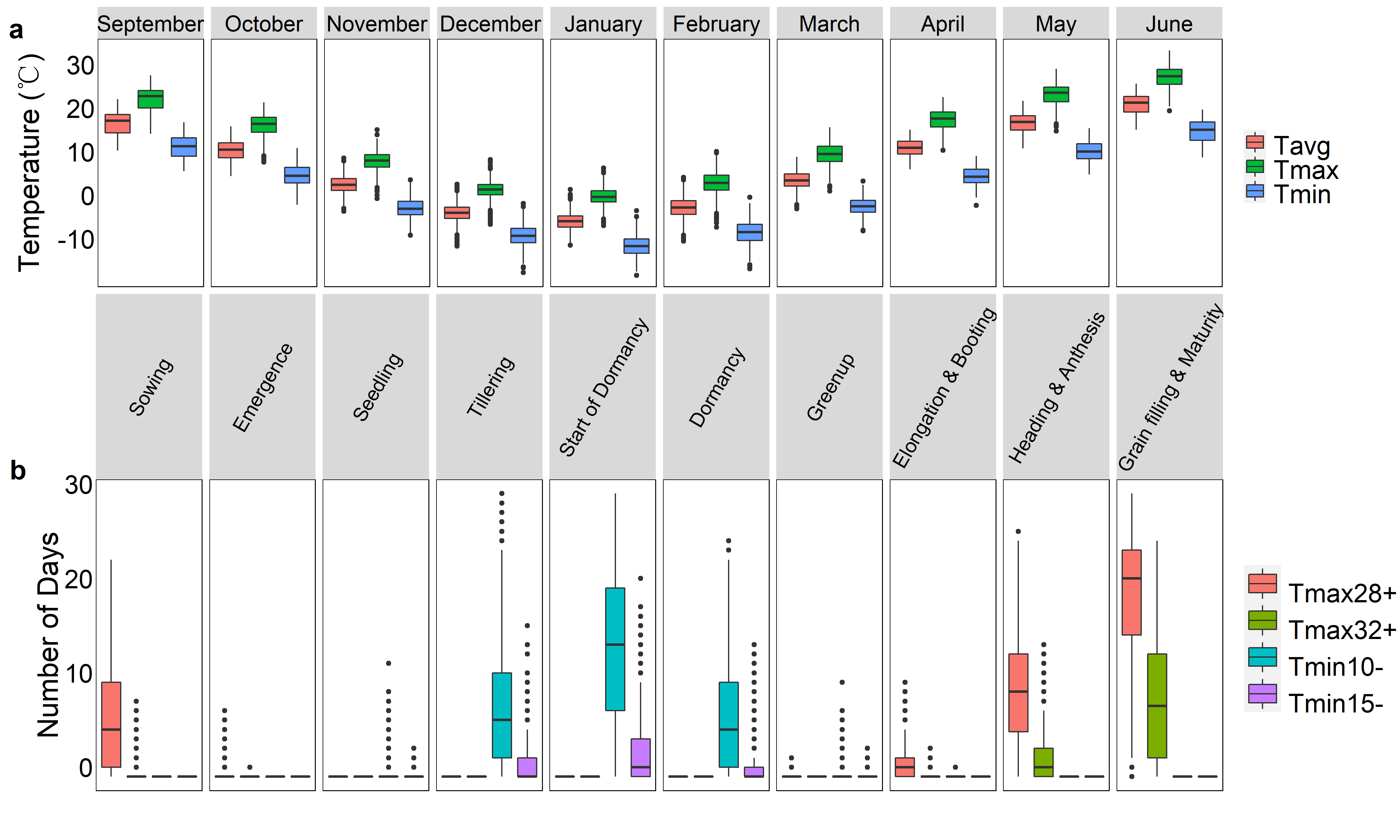 Supplementary Figure 2│Variation in monthly air temperature of growing-season at 16 locations of the Northern China Winter Wheat Region (NCWWR) for the period 1961–2015. a, Boxplot of averaged monthly temperature (Tavg), maximum temperature (Tmax), and minimum temperature (Tmin). b, Boxplot of averaged number of days with daily maximum temperature over 28 °C (Tmax28+), daily maximum temperature over 32 °C (Tmax32+), daily minimum temperature less than -10 °C (Tmin10-), and daily minimum temperature less than -15 °C (Tmin15-) for each month. Boxes in a and b show the median, an upper and lower hinge corresponding to the 25th and 75th percentiles of the distribution (first and third quartiles) and the whiskers, which show data dispersion up to 1.5 times the inter-quantile range; filled black circles are outliers.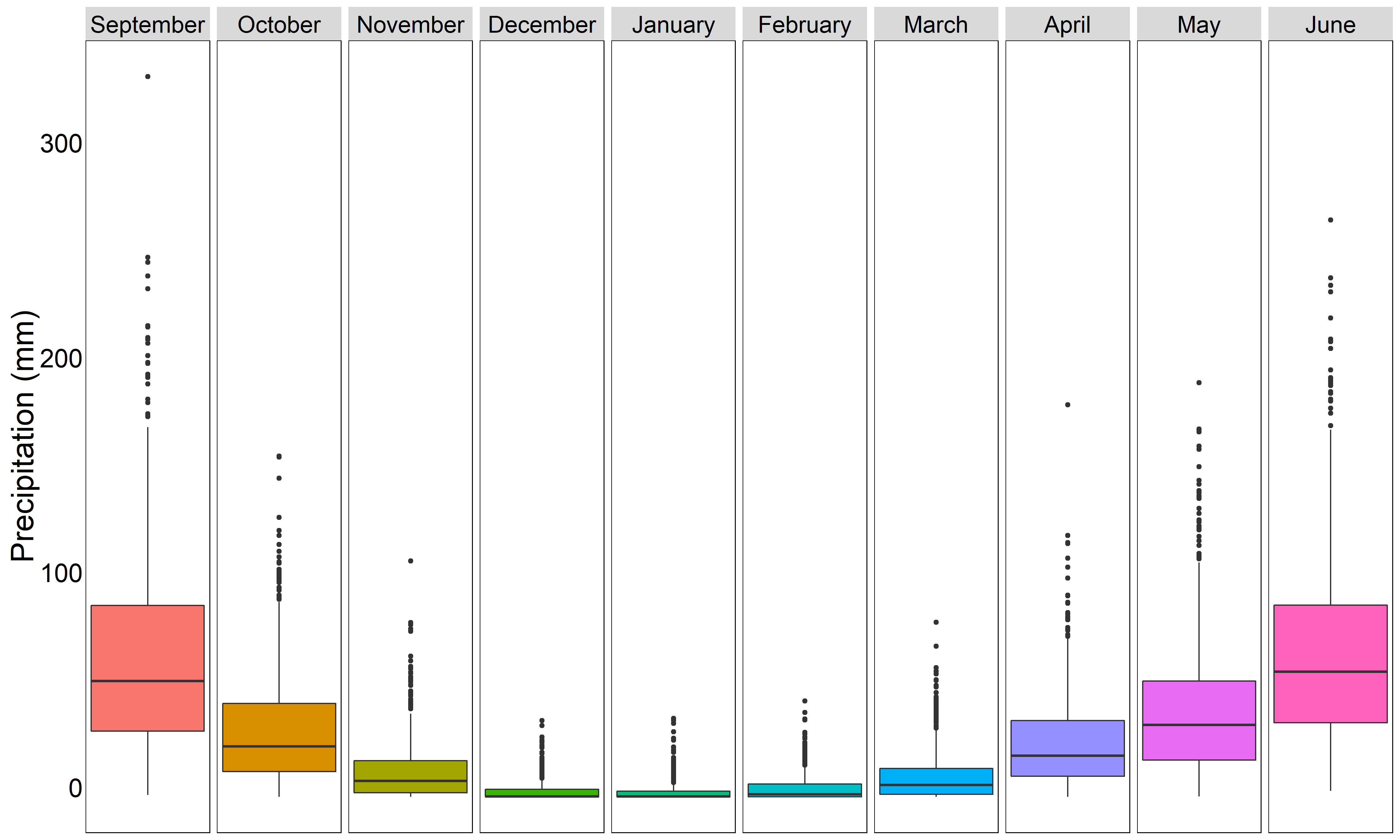 Supplementary Figure 3│Variation in monthly accumulated precipitation of growing-season at 16 locations of the Northern China Winter Wheat Region (NCWWR) for the period 1961–2015. Boxes show the median, an upper and lower hinge corresponding to the 25th and 75th percentiles of the distribution (first and third quartiles) and the whiskers, which show data dispersion up to 1.5 times the inter-quantile range; filled black circles are outliers.Supplementary Table 1. Allelic characterization of varieties for vernalization (VRN) and photoperiod (PDP) lociVarietyVrn-A1Vrn-B1Vrn-B3Vrn-D1Ppd-A1Ppd-B1Ppd-D1  CA9722vrn-A1vrn-B1vrn-B3vrn-D1Ppd-A1bPpd-B1bPpd-D1aDongfanghong 3vrn-A1vrn-B1vrn-B3vrn-D1Ppd-A1bPpd-B1bPpd-D1bZhongyou 206vrn-A1vrn-B1vrn-B3vrn-D1Ppd-A1bPpd-B1bPpd-D1aZhongmai 175vrn-A1vrn-B1vrn-B3vrn-D1Ppd-A1bPpd-B1bPpd-D1aFengkang 2vrn-A1vrn-B1vrn-B3vrn-D1Ppd-A1bPpd-B1bPpd-D1aFengkang 7vrn-A1vrn-B1vrn-B3vrn-D1Ppd-A1bPpd-B1bPpd-D1aFengkang 8vrn-A1vrn-B1vrn-B3vrn-D1Ppd-A1bPpd-B1bPpd-D1aJing 411vrn-A1vrn-B1vrn-B3vrn-D1Ppd-A1bPpd-B1bPpd-D1aJing 9428vrn-A1vrn-B1vrn-B3vrn-D1Ppd-A1bPpd-B1bPpd-D1aJingdong 1vrn-A1vrn-B1vrn-B3vrn-D1Ppd-A1aPpd-B1bPpd-D1aJingdong 12vrn-A1vrn-B1vrn-B3vrn-D1Ppd-A1bPpd-B1bPpd-D1aJingdong 17vrn-A1vrn-B1vrn-B3vrn-D1Ppd-A1bPpd-B1bPpd-D1aJingdong 22vrn-A1vrn-B1vrn-B3vrn-D1Ppd-A1bPpd-B1bPpd-D1aJingdong 6vrn-A1vrn-B1vrn-B3vrn-D1Ppd-A1bPpd-B1bPpd-D1aJingdong 8vrn-A1vrn-B1vrn-B3vrn-D1Ppd-A1bPpd-B1bPpd-D1aJingshuang 10vrn-A1vrn-B1vrn-B3vrn-D1Ppd-A1bPpd-B1bPpd-D1aJingshuang 12vrn-A1vrn-B1vrn-B3vrn-D1Ppd-A1bPpd-B1bPpd-D1aJingshuang 16vrn-A1vrn-B1vrn-B3vrn-D1Ppd-A1bPpd-B1bPpd-D1aJingshuang 9vrn-A1vrn-B1vrn-B3vrn-D1Ppd-A1bPpd-B1bPpd-D1aJiahongmaivrn-A1vrn-B1vrn-B3vrn-D1Ppd-A1bPpd-B1bPpd-D1bLanhuamaivrn-A1vrn-B1vrn-B3vrn-D1Ppd-A1bPpd-B1bPpd-D1aNongda 139vrn-A1vrn-B1vrn-B3vrn-D1Ppd-A1bPpd-B1bPpd-D1aNongda 146vrn-A1vrn-B1vrn-B3vrn-D1Ppd-A1bPpd-B1bPpd-D1aNongda 183vrn-A1vrn-B1vrn-B3vrn-D1Ppd-A1bPpd-B1bPpd-D1bNongda 211vrn-A1vrn-B1vrn-B3vrn-D1Ppd-A1bPpd-B1bPpd-D1aNongda 212vrn-A1vrn-B1vrn-B3vrn-D1Ppd-A1bPpd-B1bPpd-D1aNongda 311vrn-A1vrn-B1vrn-B3vrn-D1Ppd-A1aPpd-B1bPpd-D1bNongda 3432vrn-A1vrn-B1vrn-B3vrn-D1Ppd-A1bPpd-B1bPpd-D1aNongda 36vrn-A1vrn-B1vrn-B3vrn-D1Ppd-A1bPpd-B1bPpd-D1bBeijing 10vrn-A1vrn-B1vrn-B3vrn-D1Ppd-A1bPpd-B1bPpd-D1aBeijing 15vrn-A1vrn-B1vrn-B3vrn-D1Ppd-A1bPpd-B1bPpd-D1aBeijing 8vrn-A1vrn-B1vrn-B3vrn-D1Ppd-A1bPpd-B1bPpd-D1aHuabei 187vrn-A1vrn-B1vrn-B3vrn-D1Ppd-A1aPpd-B1bPpd-D1bYuandong 822vrn-A1vrn-B1vrn-B3vrn-D1Ppd-A1bPpd-B1bPpd-D1aLvhan 328vrn-A1vrn-B1vrn-B3vrn-D1Ppd-A1bPpd-B1bPpd-D1aZhoumai 18vrn-A1vrn-B1vrn-B3vrn-D1Ppd-A1bPpd-B1bPpd-D1aDabaimangvrn-A1vrn-B1vrn-B3Vrn-D1-spring Ppd-A1bPpd-B1bPpd-D1bDahongmangvrn-A1vrn-B1vrn-B3Vrn-D1-spring Ppd-A1bPpd-B1bPpd-D1bDingxian 72vrn-A1vrn-B1vrn-B3vrn-D1Ppd-A1bPpd-B1bPpd-D1bXiaokouhongvrn-A1vrn-B1vrn-B3Vrn-D1-spring Ppd-A1bPpd-B1bPpd-D1bXiaomaimangvrn-A1vrn-B1vrn-B3vrn-D1Ppd-A1bPpd-B1bPpd-D1bDaimanghongmaivrn-A1vrn-B1vrn-B3Vrn-D1-spring Ppd-A1bPpd-B1bPpd-D1bYan'an 11vrn-A1vrn-B1vrn-B3vrn-D1Ppd-A1bPpd-B1bPpd-D1bZaoyangmaivrn-A1vrn-B1vrn-B3vrn-D1Ppd-A1bPpd-B1bPpd-D1bJinmai 8vrn-A1vrn-B1vrn-B3vrn-D1Ppd-A1aPpd-B1bPpd-D1aYoumangbai 4vrn-A1vrn-B1vrn-B3vrn-D1Ppd-A1bPpd-B1bPpd-D1bYoumangbaifu Jvrn-A1vrn-B1vrn-B3vrn-D1Ppd-A1bPpd-B1bPpd-D1bYoumangbaifu Lvrn-A1vrn-B1vrn-B3Vrn-D1Ppd-A1bPpd-B1bPpd-D1bJimai 22vrn-A1vrn-B1vrn-B3vrn-D1Ppd-A1bPpd-B1bPpd-D1aZhuoludongmaivrn-A1vrn-B1vrn-B3vrn-D1Ppd-A1bPpd-B1bPpd-D1bYannong 19vrn-A1vrn-B1vrn-B3vrn-D1Ppd-A1bPpd-B1bPpd-D1aYanda 1817vrn-A1vrn-B1vrn-B3vrn-D1Ppd-A1aPpd-B1bPpd-D1bNiuzhijiavrn-A1vrn-B1vrn-B3Vrn-D1-spring Ppd-A1bPpd-B1bPpd-D1bBaiqiumaivrn-A1vrn-B1vrn-B3vrn-D1Ppd-A1bPpd-B1bPpd-D1bBaiqimaivrn-A1vrn-B1vrn-B3Vrn-D1-spring Ppd-A1bPpd-B1bPpd-D1bShixin 828vrn-A1vrn-B1vrn-B3vrn-D1Ppd-A1aPpd-B1bPpd-D1aBima 1vrn-A1vrn-B1vrn-B3vrn-D1Ppd-A1bPpd-B1bPpd-D1aPanshiwumangvrn-A1vrn-B1vrn-B3vrn-D1Ppd-A1bPpd-B1bPpd-D1bHongpidongmaivrn-A1vrn-B1vrn-B3vrn-D1Ppd-A1aPpd-B1bPpd-D1bHonglaomaivrn-A1vrn-B1vrn-B3vrn-D1Ppd-A1bPpd-B1bPpd-D1bHongliang 4vrn-A1vrn-B1vrn-B3vrn-D1Ppd-A1bPpd-B1bPpd-D1aHongjinmaivrn-A1vrn-B1vrn-B3vrn-D1Ppd-A1bPpd-B1bPpd-D1bHongmaivrn-A1vrn-B1vrn-B3vrn-D1Ppd-A1bPpd-B1bPpd-D1bLaomaivrn-A1vrn-B1vrn-B3vrn-D1Ppd-A1bPpd-B1bPpd-D1aLiangxing 99vrn-A1vrn-B1vrn-B3vrn-D1Ppd-A1bPpd-B1bPpd-D1aHengguan 35vrn-A1vrn-B1vrn-B3Vrn-D1-spring Ppd-A1bPpd-B1bPpd-D1aLunxuan 518vrn-A1vrn-B1vrn-B3vrn-D1Ppd-A1bPpd-B1bPpd-D1aLunxuan 987vrn-A1vrn-B1vrn-B3vrn-D1Ppd-A1bPpd-B1bPpd-D1aHan 6172vrn-A1vrn-B1vrn-B3vrn-D1Ppd-A1bPpd-B1bPpd-D1aMingxian 169vrn-A1vrn-B1vrn-B3vrn-D1Ppd-A1bPpd-B1bPpd-D1bChangfeng 1vrn-A1vrn-B1vrn-B3vrn-D1Ppd-A1bPpd-B1bPpd-D1aChangzhi 6406vrn-A1vrn-B1vrn-B3vrn-D1Ppd-A1bPpd-B1bPpd-D1aShanxibaimaivrn-A1vrn-B1vrn-B3vrn-D1Ppd-A1bPpd-B1bPpd-D1aMahuabanvrn-A1vrn-B1vrn-B3vrn-D1Ppd-A1bPpd-B1bPpd-D1bZhongmai 998vrn-A1vrn-B1vrn-B3vrn-D1Ppd-A1bPpd-B1bPpd-D1aZhongyou 9507vrn-A1vrn-B1vrn-B3vrn-D1Ppd-A1bPpd-B1bPpd-D1aPH82-2-2vrn-A1vrn-B1vrn-B3vrn-D1Ppd-A1bPpd-B1bPpd-D1aYumai 35vrn-A1vrn-B1vrn-B3Vrn-D1-spring Ppd-A1bPpd-B1bPpd-D1aYumai 49vrn-A1vrn-B1vrn-B3vrn-D1Ppd-A1bPpd-B1bPpd-D1aYumai 66vrn-A1vrn-B1vrn-B3vrn-D1Ppd-A1bPpd-B1bPpd-D1aShanmai 150vrn-A1vrn-B1vrn-B3Vrn-D1-spring Ppd-A1bPpd-B1bPpd-D1aJinan 17vrn-A1vrn-B1vrn-B3vrn-D1Ppd-A1bPpd-B1bPpd-D1aGaoyou 503vrn-A1vrn-B1vrn-B3Vrn-D1-spring Ppd-A1aPpd-B1bPpd-D1aTaiyuan 136vrn-A1Vrn-B1vrn-B3vrn-D1Ppd-A1aPpd-B1bPpd-D1aQi 79-2060vrn-A1vrn-B1vrn-B3vrn-D1Ppd-A1bPpd-B1bPpd-D1bKenong 2009vrn-A1vrn-B1vrn-B3vrn-D1Ppd-A1bPpd-B1bPpd-D1aGaocheng 8901vrn-A1vrn-B1vrn-B3Vrn-D1-spring Ppd-A1bPpd-B1bPpd-D1aGaoyou 5766vrn-A1vrn-B1vrn-B3vrn-D1Ppd-A1bPpd-B1bPpd-D1aGaoyou 5218vrn-A1vrn-B1vrn-B3vrn-D1Ppd-A1bPpd-B1bPpd-D1aShiluan 02-1vrn-A1vrn-B1vrn-B3vrn-D1Ppd-A1bPpd-B1bPpd-D1aLunxuan 061vrn-A1vrn-B1vrn-B3vrn-D1Ppd-A1bPpd-B1bPpd-D1aYuanfeng 175vrn-A1vrn-B1vrn-B3vrn-D1Ppd-A1bPpd-B1bPpd-D1aXinong 509vrn-A1vrn-B1vrn-B3Vrn-D1-spring Ppd-A1bPpd-B1bPpd-D1aXinong 529vrn-A1vrn-B1vrn-B3vrn-D1Ppd-A1bPpd-B1bPpd-D1aHenong 58-3vrn-A1vrn-B1vrn-B3vrn-D1Ppd-A1bPpd-B1bPpd-D1aShiyou 17vrn-A1vrn-B1vrn-B3Vrn-D1-spring Ppd-A1bPpd-B1bPpd-D1aShiyou 20vrn-A1vrn-B1vrn-B3vrn-D1Ppd-A1bPpd-B1bPpd-D1aShi 4366vrn-A1vrn-B1vrn-B3vrn-D1Ppd-A1bPpd-B1bPpd-D1aJimai 738vrn-A1vrn-B1vrn-B3Vrn-D1-spring Ppd-A1bPpd-B1bPpd-D1aJimai U80vrn-A1vrn-B1vrn-B3vrn-D1Ppd-A1bPpd-B1bPpd-D1a